Naam keuzevak/module design en decoratie	Docent van keuzevak/module: Couwenberg 	Waarom heb je voor dit Keuzevak /Module gekozen? Wat hoop je te gaan doen en leren? Geef aan wat je verwachtingen waren vooraf.Ik hoop dat we iets kunnen gaan maken

Heeft dit Keuzevak/Module aan die verwachtingen voldaan? Geef duidelijk aan waarom wel/niet. Ja we hebben een kasthouder gemaakt

Geef een uitgebreide samenvatting van de inhoud van dit Keuzevak/Module (wat heb je allemaal gedaan)? In de 1e week kregen we planken en we moesten daar een balk kast van makenIn de 2de week hebben we de kast geschuurd geverfd en de gaten opgevuldIn de 3de week hebben we de kast geverfd en mooi gemaaktIn de 4de week hadden we een toets en ik had een 8,8 en als je doos klaar was mocht je naar huis gaanIn de 5de week hebben we een klein schilderijtje moeten maken

In welke onderdelen was jij goed? Geef duidelijk aan waarom. Ik was goed in het kastje verven 
In welke onderdelen was jij minder goed? Geef duidelijk aan waarom. Ik was minder goed om de gaten op te vullen

Geef aan welke drie beroepen er bij dit Keuzevak/Module passen. Wat houden de beroepen in? Geef een duidelijke, uitgebreide beschrijving. Woninginrichter je helpt mensen met het inrichten van hun woningDesigner van een woning je tekent hoe een huis eruit komt te zien van de mensenMeubelmakelaar je maakt meubels voor in het huis of buiten bijv. stoelen banken kasten

Welke opleidingen moet je voor deze 3 beroepen volgen op het MBO? nask 1Nask 2Keuzepakket 1Geef van één van de drie (jouw favoriete) opleidingen een uitgebreide omschrijving. nask 2 want daar moet je veel meer met je handen doen bijvoorbeeld proefjes doen

Op welke verschillende MBO-scholen (binnen de regio Brabant, Gelderland) wordt deze opleiding aangeboden? 
roc de leijgraaf in Oss
Zou jij later in de richting van het Keuzevak/Module je vervolgstudie kiezen? Dat zou kunnenPaste het Keuzevak/Module bij jou? Geef aan waarom wel/niet. Ja ik vind het wel leuk om dingen te maken

Neem de feedback van jouw Keuzevak-/Module-docent voor je.
Ben je het eens met zijn/haar feedback? Geef aan op welke punten wel en op welke niet. 

https://www.youtube.com/watch?v=zZaOYZGSUvU 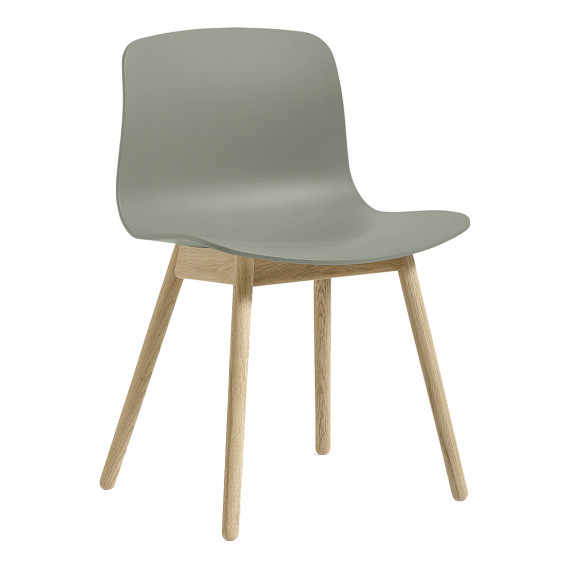 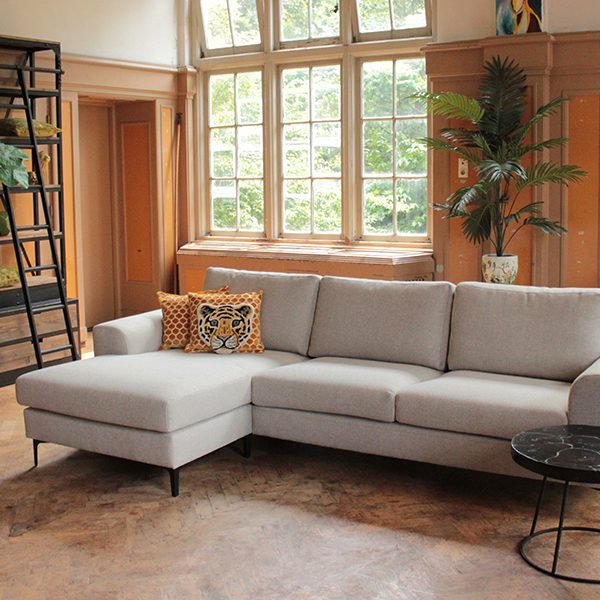 